Training, expertise and additional qualifications to support children with Special Needs and Disabilities.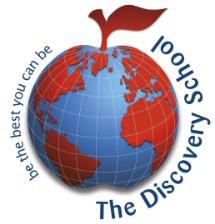 Updated October 2022Broad Area ofNeedSpecific TrainingStaff TrainedCognition and learningPrecision TeachingMrs Campbell, Miss Catt, Mrs Howard, Mrs Hayes, Mrs Palmer, Mrs Fresneda Alcala, Mrs Healy, Mrs Stiff Mrs Oakley, Mrs Moore, Mrs Bridge, Mrs Braund, Mrs Downing, Mrs Wiggins.Cognition and learningDyslexiaAll teaching staffCognition and learningPhonics for SENDMrs Moore.Cognition and learningMemory DifficultiesMiss Stapley, Mrs Reed, Mrs Price, Mrs Brett, Mr StannardCognition and learningDyscalculiaMrs Boulton, Mrs Healy, Mrs Coldwell, Miss Talbot, Mrs Fresneda Alcala.Cognition and learningUsing Clicker 6All teaching Staff, Miss P Brown.Cognition and learningCommunicate in PrintMrs Bridge, Miss P Brown, Mrs Alcala, Mrs Lodder, Miss Gibb, Mrs Ward-Lewis, Miss Bennett,Miss Brown, Mrs Steenberg, Mrs Hayes, Mrs BridgeCognition and learningDeveloping Independent Learning BehavioursMrs Colegate.Cognition and learningUsing Visuals to support learning in theclassroomMrs Fresneda Alcala, Mrs Bridge, Mrs Lodder, Miss Gibb, Mrs Ward-Lewis, Miss Bennett, Miss Brown, MrsSteenberg, Mrs Hayes,Physical & Sensory DifficultiesMoving and HandlingMiss Lee, Mrs Stiff, Miss P Brown, Mrs Baldwin.Physical & Sensory DifficultiesDeveloping Risk Assessments and Care Plans for those with Physical DisabilitiesMiss Lee, Mrs Fresneda Alcala.Physical & Sensory DifficultiesDisability SportsMiss Lee, Mrs S Scott.Physical & Sensory DifficultiesSensory DifficultiesMrs Healy, Mrs Bridge, Mrs Lodder, Miss Gibb, Mrs Ward-Lewis, Miss Bennett, Miss Brown, Mrs Steenberg, Mrs Hayes, Mrs Fresneda Alcala.Physical & Sensory DifficultiesSupporting Pupils with Physical DisabilitiesMiss Lee.Physical & Sensory DifficultiesSensory CircuitsMrs Bridge, Mrs Wiggins, Mrs Fresneda Alcala.Physical & Sensory DifficultiesClever FingersMiss Lee, Miss P BrownPhysical & Sensory DifficultiesPE for pupils wth PD (including Boccia)Miss LeeQualified Play TherapistMrs LihouPROACT- SCIPr   Miss Baker, Miss Gobell, Mrs Fresneda Alcala, Mr Stannard, Mrs Moore, Miss Wiggins, Mrs Wilce,Mrs LihouAnxiety Based School AvoidanceMrs LihouSpeech, Language and CommunicationQualified Speech and Language Therapist(Trained in all areas of Speech and Language)Miss BennettSpeech, Language and CommunicationSignalongMrs Healey, Mrs Price, Speech, Language and CommunicationSelective Mutism:Mrs Catt, Mrs Pullen, Miss G Harris, Mrs Stiff, Mrs Fresneda AlcalaSpeech, Language and CommunicationAutism (ASD) AwarenessAll Staff.Speech, Language and CommunicationStage One Autism CertificateMrs Steer, Mrs Healy, Mrs Coldwell, Mrs S Scott, Mrs Ingles, Mrs Bates, Miss GobellSpeech, Language and CommunicationAutism in Girls  Mrs Boulton.Speech, Language and CommunicationEarly Language DevelopmentMrs Hook, Miss Harris.Speech, Language and CommunicationLanguage/Narrative DevelopmentMrs Catt, Mrs S Scott,Speech, Language and CommunicationLanguage for LearningMrs Hook,Mrs Coldwell, Mrs Boulton, Mrs Ismail, Mrs Bates, Mrs Healey, Mrs Ingles, Miss Stapley, Mrs Wilce, Miss Gobell, Mrs Fresneda Alcala.Speech, Language and CommunicationDeveloping Verbal ReasoningMrs Fresneda AlcalaSpeech, Language and CommunicationLanguage WorkshopsMrs S Scott, Mrs Catt,Speech, Language and CommunicationCued ArticulationMrs StiffSpeech, Language and CommunicationDeveloping Attention and Listening SkillsMrs CattSpeech, Language and CommunicationSecondary Transfer for pupils with ASDMrs Stiff, Mrs Fresneda AlcalaSpeech, Language and CommunicationEarlybird (ASD)Mrs S Scott, Mrs BridgeSpeech, Language and CommunicationColourful SemanticsMrs S Scott, Mrs Fresneda AlcalaSpeech, Language and CommunicationSpeech DevelopmentMrs Steer, Mrs Catt, Mrs Chapman, Miss Lee.Speech, Language and CommunicationMakatonMrs Fresneda Alcala, Miss Bennett.Speech, Language and CommunicationPECSMiss BennettSpecific TrainingAssessment of Need  Mrs Bruce, Mrs Fresneda AlcalaSpecific TrainingCare Plans & risk assessment for primarychildrenMiss Lee, Mrs Fresneda AlcalaSpecific TrainingDiabetesMrs Fresneda Alcala, Mrs Catt, Miss Gibb, Miss Lee, Mrs Dey, Miss Baker, Miss Gobell, Mrs Braund, Miss Cleaver, Mrs Caplan.Specific TrainingDowns SyndromeMrs Healy, Mrs Price, Mrs Boulton, Mrs Baldwin, Mrs Reed, Miss Bennett.National Award for SEN Coordination (PCGE)  Miss Gobell, Mrs Fresneda Alcala.